Alpha Facilitator Notebook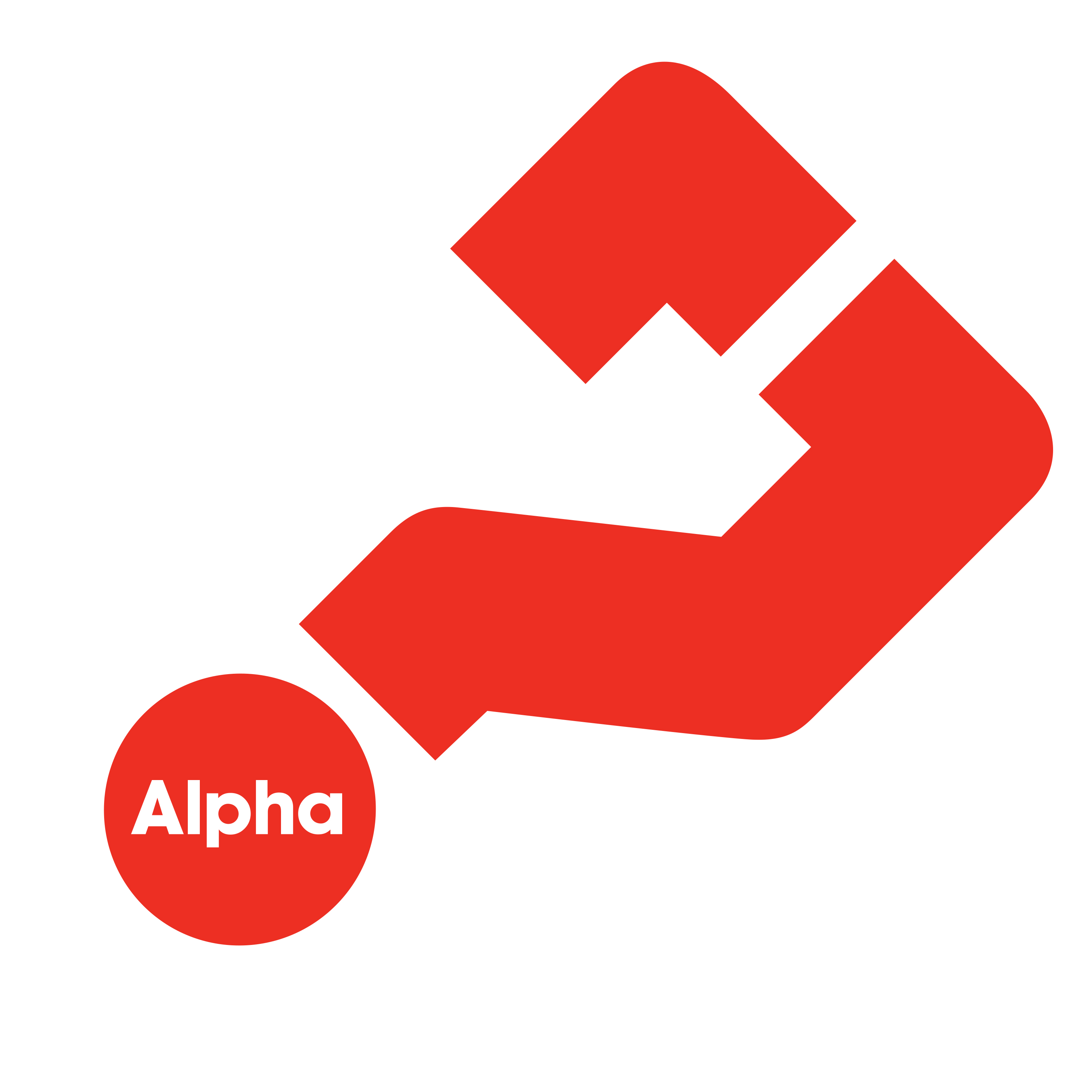 Alpha Prison & Re-Entry2017Volume 1, Issue 2A guide for  volunteered to participate and lead the Alpha CoursesTable of Contents		Page #Welcome		3Mission, Vision and Values		4Servant Leadership		5Facilitating a Small Group		7Praying For Others		10First Night Outline		15Small Group Discussion Guidelines		16Session 1- Is There More to Life Than This		16Session 2- Who Is Jesus?		16	Session 3- Why Did Jesus Die?		17Session 4- How Can I Be Sure of My Faith?		17Session 5- Why and How Do I Pray?		18Session 6- Why and How Should I Read the Bible?		18Session 7- How Does God Guide Us?		19		Holy Spirit Day – Sessions 8, 9 and 10		20	Who Is The Holy Spirit?	What Does The Holy Spirit Do?	How Can I Be Filled With The Holy Spirit?Session 11- How Can I Resist Evil?		23Session 12- Why and How Should I Tell Others?		23	Session 13- Does God Heal Today?		24Session 14- What About The Church?		24Session 15 –How Can I Make the Most of the Rest of My Life?		25Graduation		25Suggested Jokes		26-33Welcome and THANK YOU for volunteering to serveDear Course Facilitator,As the title indicates, this guide is meant to serve you in your successful presentation of the Alpha Course in an institutional setting. As a part of the Alpha USA Team, we are here to assist you in your decision to follow the leading of the Lord by participating as an Alpha Course Facilitator. We offer support through the Chaplain or Alpha Leader at your facility.Although as each institution is different and thus to some degree will your course be different from others, there are some components of the Alpha Course that we call Alpha DNA, which should be consistent among all courses. We have found over time that a truly successful course will contain the following:Adequate training and consistent prayerSessions are planned and structuredNO PREACHINGAll talks are presentedHoly Spirit sessions are conducted in a different manner than other sessionsFacilitators represent themselves as role models of Christ-Centered thinking and behavior everywhere in the facility.This path to which the Lord has called you will not always be smooth and convenient to travel. From experience; however, of having lived most of my adult life in the company of inmates, I know that when you see Christ in the eyes of those whom you meet each week inside those walls you will know without a doubt that your steps were truly directed by Jesus Christ Himself.May God Bless You,generosity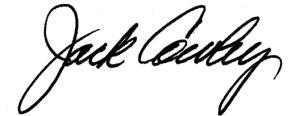 Jack Cowley, National Director Alpha USA Prisons & Re-EntryMission, Vision & ValuesMission:Volunteers are precious in the sight of God. They are physical expressions of His compassion. Ultimately, we represent Jesus. We bring our heavenly Father‘s words of hope and forgiveness, the Son‘s compassion, and the encouragement and comfort of the Holy Spirit. Our task is to enter the lives of other inmates with wisdom and compassion and always be pointing toward the cross.As you are aware, prison is often a hopeless, dark, restless, frightening place. Jesus Christ can bring hope to the hopeless, light that chases away the darkness, peace that surpasses all understanding, and can take away our fear of the physical world. Our mission is to provide our guests the opportunity to discover for themselves how Christ might play a role in their lives or to rein-gage those guests that are searching for a deeper relationship with Him in order that they may lead a socially acceptable lifestyle while in still in prison or upon their release.Vision:Jesus came to serve. We are authentic about our faith and follow the examples of Jesus to love and serve others on Alpha, in the power of the Holy Spirit, to accomplish the mission he set before us. In particular, our vision is to share the gospel with inmates, to allow them the freedom to ask questions and to determine for themselves "is there is more to life than this?"Values:Guests come first – this will inevitably result in sacrifice on our partEveryone on Alpha will feel loved, cared for, accepted and valued – we will never do anything to make anyone feel small, judged, or unworthy.Attitudes matter – we must be REAL and sincere – no faking.It’s not about us – it’s about HIM.  We serve humbly, depending totally on Him for the results.Servant Leadership (2 Timothy 2:14-26)BackgroundServant and Leadership almost seem like an oxymoron. People in leadership often think that they are the leader and everyone else is there to serve them. Jesus in normal fashion though challenges our worldly perspective and gives us the perfect picture of a true leader - that is a Servant Leader!Servant might be better defined as a slave. As follower of Jesus Christ we have put to death our sinful desires and passions that once enslaved us and we have become willing bondservants of Jesus Christ. A bond servant is one who willing serves his master. And this is exactly what Jesus modeled for the disciples and for you and I as the way to be a leader.Therefore to become a servant leader we must pursue humility! We need to have the perspective of John the Baptist in John 3:30 where he said about Jesus, "He must become greater, I must become less." Being a servant leader is not about being the center of the show or the man in charge. It is about allowing Jesus Christ to be the center of the show and you and I doing everything in our power to let him lead. That requires much humility, the removal of pride and ego, and allowing the Spirit of God to live through us.Characteristics of the Servant Leader Do not quarrel over words (vs. 14)Worry about yourself (vs.15) we are responsible for presenting ourselves to God.Rightly handle the truth (vs. 15) Knowing the scriptures helps us to leading in a godly way. Our personal relationship with Jesus is what fuels our relationships with others. Therefore we cannot lead people to a place where we are not. Make it a priority to rightly handle and study the word of God.Focus on what matters (vs. 16) If we focusing on things that are not important it will lead others into more ungodliness. There are many distractions as a leader and so many things competing for our attention. Take time to prioritize and only give time and energy to the things that really matter.Purify yourself (vs. 21) Confess our sin and be cleansed by the blood of Jesus. In getting our own rights heart before God it prepares us to be used by God, and prepares us to do his work.Pursue Godliness in your own life (vs. 22-23) As scripture and the holy spirit reveals sin in our lives flee from it and chase after: righteousness, faith, love, and peace. Concentrate on how these things can be practiced in your service.Be patient & gentle (vs. 24-26) Sometimes the hardest thing to do in a position of leadership is to be patient. We have an idea, a plan, a goal and when people mess that up it becomes frustrating. We need to patient and gentle in our leadership role in hopes that God can grant people repentance and they can escape the snare of the devil. The next time you have to practice patience don't look at it as a negative thing but rather as a positive thing that could lead someone to repentance.When the disciples came to Jesus and asked who was the greatest he responded, "The first will be last and the last will be first." Hmmm what was he talking about? Jesus was saying the greatest leader is the one who makes himself last, a servant of all others. And isn't that what Jesus himself did. God himself, the one who should be worshipped by all, humbled himself to human form. He was born of a poor virgin (not a royal family) in a barn (not in a palace), he was a woodworker (not a government official), he came to serve the world (not be served) he died on a cross and was thrown in a tomb. But he willing decided to humble himself, make himself lower than what he deserved because he knew that it would elevate God Almighty, and accomplish his will. Application for FacilitatorsHow does this apply to you?  While in a prison setting one inmate should not be “over” another inmate.  Just like being the Captain of a prison baseball team or debate team, Alpha Facilitators are often viewed as “Leaders”.  As such, you have a responsibility to those on your Alpha Course to “walk the walk” while using Christ as an example for your role, “Servant Leader”.  The success of the Course may very well depend on how you are preserved and interact with your guests to a much greater degree than how you manage the Course.Expectations for FacilitatorsOne hundred percent (100%) attendance on all sessions, includingKnow the materialAttend facilitator prayer timeModel Christ within the facility at all timesDebrief each session with all facilitatorsCommunicate with Chaplain or Alpha LeaderGuiding PrincipalsBringing people into a relationship with God through Jesus Christ is the reason we do Alpha.Everything done with GREAT LOVE!Come prepared—PRAY, know the topic—PRAY!Meet the guests where they are—pace the group accordingly.Show respect for people, even if you disagree. In prison culture, respect is valued even more highly than on the ―outside.‖Create a safe atmosphere where people feel free to be honest and ask questions.Be an ENCOURAGER and a LISTENER, not a teacher and a talker! It cannot be expressed how important it is to LISTEN. Prisoners rarely have people who listen to them. Matters of faith are deeply personal and spiritual conversations stand out in stark contrast usual prison talk. They are hungry for deeper conversation. Inmates look forward to seeing you when you come in. Personal conversation is a humanizing activity, and you are helping them to stay in touch with their genuine selves. Learn not only to be a good listener but a genuine one. Once you ―earn the right to be heard‖, you will be able to be an effective influence.Maintain a consistent devotional life being ―Prayed Up, Read Up, and Filled Up‖.Keep short accounts; a) With God through confession; b) With one another. Don‘t give the devil a foothold!Pray daily for your small group picturing them in your minds eye and when praying speak their first/last names. This will help you remember their names early on. This is very important when you meet them and greet them to know their names.Facilitating a Small GroupSmall Group TimeAn Alpha small group typically has 2 facilitators plus 8-12 guests.  Always be prepared!!People come for many reasons, but people will stay sometimes because they come to care for the people in their small group.People learn together and grow together. In a small group, people can be ministered to on individual levels vs. a large group.We are facilitators of small groups, not ―leaders‖. The attitude is not teacher/student. It is guest/host.  You want to make your group feel as if they are a guest in your homeGuests come first – this will inevitably result in sacrifice on our partEveryone on Alpha will feel loved, cared for, accepted and valued – we will never do anything to make anyone feel small, judged, or unworthy.Attitudes matter – we must be REAL and sincere – never fake.It‘s not about us – it‘s about HIM. We serve humbly, depending totally on Him for the result.	PREPARE…PREPARE….PREPARE!!Facilitate discussion – be prepared and know your group and the subject matter.Guide and steer the conversation, manage the silences, ask follow-up questions, draw people outFoster an environment of openness. No teaching, preaching, sitting in judgment, or making people feel small.Introductions and IcebreakersStart by introducing yourself and briefly sharing a little bit about your life and your reason for being a facilitator and part of the Alpha team.  Don‘t be afraid to personalize it a little to make the guests feel at ease later on in their sharing.Start each night with an icebreaker. There are many good ones that pertain to the subject you are about to discuss located in this training manual. The icebreaker will help your group to begin to bond as they share and laugh together.Be aware and sensitive to a different dynamic here than in a regular Alpha group. Those guests don‘t have to see each other again. Our inmate guests cannot avoid seeing each other, so they may be less likely to share personal things easily. Be creative in your icebreakers – some guests may not share beyond the icebreaker for several weeks.Ground RulesComplete confidentiality in the group. There is no question too simple, too hostile or too silly. There are no stupid questions.  Ask anything!!Respect others and their opinions.No hogging the conversation, no bogging it down, no jumping from topic to topic.End on time.Assure guests they will not be called upon to pray out loud or read anything unless they volunteer ahead of time. This may relieve any areas of stress they might have about being in a small group with people they don‘t know.Discuss the TalkUsually, someone will have a reaction to what was brought up in the video.Keep it simpleWhat do you think?How do you feel about...?Did anything Nicky said surprise you?Did anything you saw in the video speak to you?Ask open ended questions…there is no wrong answer.If you hear something that is complete heresy, you don‘t make the person who said it feel stupid. Instead, you say something like ―That‘s very interesting…I‘ve never heard it put like that before. I think the Bible talks about something like that. Then point them to scripture to investigate Scripture.Draw others into discussion without calling on one specific personWhat does someone else think?What does this side of the circle think?Ask follow-up questionsTell me more?I‘m not sure I understand.  Can you explain it again/differently?Manage the silences10 second rule – always count to 10 before saying something. Many times, this gives the quiet guest time to work up the courage to speakPrime the Pump – after you‘ve counted 10 seconds, if it is still silent, it is appropriate to ask another question OR share something that is personal to you to get the conversation going i.e. The story Nicky told about (blank) really touched me. I never thought about (blank) having such an impact on my life…has anyone else felt that? Redirect people to their books (after 10 seconds of silence) asking; ―Was there anything else you jotted down while you were watching the video? Learn to Study the Bible TogetherModel Bible Study at least onceMove at the rate of the slowest person in your groupKeep it simple.  Read the passage, then ask:What does it say?What does it mean?How can I apply it to my life?We want to keep it easy so that they can start learning to do it on their own.30 days by Nicky Gumbel is a good book to have, because it gives many easy, short Bible studies.Learn to Pray TogetherKeep prayers short and simple. No long eloquent prayers – some people may be unaccustomed and uncomfortable with praying aloud. We want to keep it real and simple i.e.―Thank you, Lord, for the weather. AmenIf facilitators pray something long and beautiful, they will think ―I could never pray like that. I shouldn‘t even try. But if we pray simply, they may think ―I can do that.One facilitator should not pray aloud, so that if others feel like they don‘t want to pray, they don‘t feel like they have to because they are the only ones not praying aloudLeave easy things for guest to pray for. If you pray for everything the group has requested prayer for, or if you pray for all of the easy, obvious things, you leave them with nothing to pray for.Learn to Minister to Each OtherAs small group members become friends and learn more, they tend to start ministering          and praying for each other.Praying for OthersWhat is prayer?Prayer is first and foremost about building our relationship with God. Just like earthly fathers long to spend time with their children, so does our Father in heaven. We, therefore, should spend time praising Him, thanking Him, telling Him that we are sorry when we do things that we should not, and then ask Him for things according to His will.How do we pray?Find a place where you can devote your attention to God and relax.Be authentic when you pray – God knows your heart and wants to hear things in your words.  C.S. Lewis wrote ―Lay before Him what is in us, not what ought to be in us.‖Be specific in your prayers and try to keep notes or a journal of what you pray. When you see prayers getting answered, it will start to build your faith.Listen….Don‘t just talk, but give God time to respond. It is kind of like going to a doctor and telling him what is wrong and then not staying for the diagnosis.Check out some of God’s promises in the Bible:Luke 1:37 “For nothing is impossible with God”1 John 5:14 “This is the confidence we have in approaching God: That if we as anything according to                        His will, He hears us.”Matthew 28:20“And surely I am with you always, to the very end of the age.”   Jeremiah 29:11“For I know the plans I have for you,” declares the Lord, “plans to prosper you and not                               to harm you, plans to give you hope and a future.”   Isaiah 30:21 “Whether you turn to the right or to the left, your ears will hear a voice behind you saying,                           This is the way; walk in it.‟Prayer Busters from Bill HybelsUnconfessed sin – Ask God to reveal anything that is in your life that is blocking the path He has for you. (Isaiah 59:2)Unresolved relational conflict – “Therefore, if you are offering your gift at the altar and there remember that your brother has something against you; leave your gift there in front of the altar. First go and be reconciled to your brother; then come and offer your gift.” (Matthew 5: 23-24)Uncaring attitudes – “Bear with each other and forgive whatever grievances you may have against one another.  Forgive as the Lord forgave you.” (Colossians 3:13)Selfishness – “When you ask, you do not receive, because you ask with wrong motives, that you may spend what you get on your pleasures.”  (James 4:3)Prayerlessness – “You want something but don’t get it…You do not have because you do not ask God” (James 4:2)Why do we pray for others?God is everywhere.  He is always with us.  Why do we need to pray ―Come Holy Spirit?He is with us, but we can pray for a greater sense of His presence. He promises that when 2 or more are gathered, He is with us. He also commands us to pray and that when we ask, we will receive.Sometimes there is a fear to pray for others. What happens if I pray for someone and nothing happens?Every time we ask, He comes.  Nothing never happens.Moses and the Red SeaArmy of Egypt behind them, Red Sea in front. God tells Moses to put out his hand and God would part the watersMoses might have been thinking ―What happens if I pray for this and nothing happens? Why do You have to ask for me to be involved? Why don‘t You just part the Red Sea?‖For whatever reason, God invites and desires us to be involved in His work on earth.  Like Moses, we should obey.Imagine Moses’ relief when he holds out his hand and the waters part. He might have looked really good to the Israelites at that moment, but he makes sure that they know he didn‘t do much. He just held out his hand in obedience. God does the work, He allows us to be part of it.Jesus gives US power and authority!The Twelve. “When Jesus had called the Twelve together, he gave them power and authority to drive out all demons and to cure diseases, and he sent them out to preach the kingdom of God and to heal the sick.”   Luke 9:1The 72. “After this the Lord appointed seventy-two others and sent them...heal the sick who are there and tell them, „The Kingdom of God is near you.‟...the seventy-two returned with joy and said, „Lord, even the demons submit to us in your name.‟” Jesus reminds them, “Do not rejoice that the spirits submit to you, but rejoice that your names are written in heaven.”	Luke 10:1-20The rest of us. Then Jesus came to them and said, “All authority in heaven and on earth has been given to me. Therefore go and make disciples of all nations... teaching them to obey everything I have commanded you. And surely I am with you always, to the very end of the age.”  Matthew 28:18-20Values of Prayer Ministry: It is not our ministry, it is the ministry of the Holy SpiritWe ask He comes: We must get the perspective right. Don‘t worry about what happens or doesn‘t happen.Luke 10:17 Don‘t be distracted when things do happen. Keep your eyes on the vine, not on the fruit.We can‘t take credit for anything that happens during or as a result of prayer ministry    time. We also don‘t take blame if it seems something doesn‘t happen. It is all up to   God.  This frees us to be obedient vessels.Don‘t try to rate your spiritual health on what happens or doesn‘t happen when you pray for someone.Since it‘s HIS ministry, we aim for simplicity and truthfulness in our prayersNo need for the ―Christian‖ voice or hushed tonesNo super ―Spiritual‖ language   Sometimes there is a fear to pray for others. What happens if I pray for someone and nothing happens?Listen for God working during prayer ministry. Ask Him, ―Lord, what do you want to say to this person at this time?‖1 Corinthians 14 If you sense something, check that it is encouraging, comforting, uplifting before you say it aloudIt is okay to ask after some silence, ―Do you sense anything?   Sometimes they will have a sense of something (for example, an overwhelming sense of God‘s love for them) that you‘re not feeling. You may feel that the prayer time is not working, but they will feel that           it is.If they say that they sense a ―block‖, you can pray that God shine the light of the Spirit into their hearts and reveal anything that they need to confess and repent for. If anything comes to mind, they don‘t have to share it aloud with you, but ask them to give it to God.  Then resume praying.Biblical AuthoritySpirit of God and the Word of God never conflict, they complement, Jesus said  “You will know the truth and the truth will set you free”Build all prayer on Biblical truth and promisesLearn verses that are important to you and that you think might be important to others.  Use them in your prayerRepentance – Psalm 51Fear – Psalm 91Anxiety – Philippians 4:6-7Guidance – Psalm 37:5Temptation – 1 Corinthians 10:13Share that one aspect of faith is finding a promise of God to hold on to and believing in it and that He will act.If they are praying for guidance, you can show them in the Bible that if you commit your way to God and trust in Him, that He will act. Tell them to hold on to that promisePray that people have an experience of God‘s love for them.  (Luke 3:52)Dignity of Individual/Respect  Remember that each person you pray with is a beloved child of Godb.   Confidentialc.   Quiet / Private.  Be sensitive to their feelingsd.   Affirm, don‘t condemn     God points out things in people‘s lives, but it is not our job during  prayer ministry to do that      Don‘t put additional burdens on people. If you feel on overwhelming sense that you feel compelled to mention something delicate, double check yourself.  If you still feel you must, be very gentle.PreliminariesGreet with a warm smile.Establish the issue, ask in an interested manner: How may we pray for you? OR How would you like us to pray for you? Use gentle follow up questions to determine the issues. When they are through describing the issue, ask ―Is there anything else?Encourage the person to be expectant and to assume a receptive posture (hands out in front of them as if they were receiving a gift from God). Encourage them to focus the best they know how on Jesus, this is their time to receive, they don‘t need to pray.Explain what will happen.Close your eyes, relax and receiveThere may be periods of silence while we are listening to the LordWe may ask a question or two to see how things are goingWhen done we will say ―Amen.PrayingPray with eyes open, in order to see the person‘s reaction to what God is doing through the spoken and silent prayers.Invite the Holy Spirit to come. Pray for the issues discussed previously.  If they asked for prayer for another person, pray for that person first, close the prayer, and say, “Now how may I pray for you?”Bless what you perceive to be God’s work. (Remember: eyes open)Focus on Jesus and the Holy Spirit, not the evil one.Review. It’s okay to ask, “Do you understand God to be saying anything to you?” OR “Are you aware of God doing anything?”  Continue or adjust your prayer, or close as appropriate.Concluding. When you feel the prayer time is nearing completion conclude by thanking God the Father for his unconditional love for them and for how God will answer these prayers. Then conclude with AMEN. Let the person know that answers to prayer can appear to be gradual or they can be immediate. Invite them to continue coming for prayer during Sunday services.Thank them for coming.RemindersNothing never happensNever advise, suggest, hint, or imply discontinuation of any course of treatment or medicine. Leave that to the doctors.Love demands we maintain confidentiality at all times. Always ask permission if you would like to share anything in a wider context.Confidentiality is the responsible use of information. If someone is about to harm themselves or others, share that information with a coach, team member, or staffDon‘t give advice.Don‘t approach the prayer time with YOUR agenda, only trust in God‘s agenda.Don‘t linger after the prayer time chatting as this often turns into a time of problem solving and advice giving.Praying “The Prayer” Leading someone to ChristWe want to allow our guests the opportunity to receive Christ in their lives. If this is their desire, make this as easy for them as possible.Jesus Christ needs to be Lord of their lives before we invite them to be filled with the Spirit. If someone approaches and asks to be filled with the Spirit, ask questions to be sure they have accepted Christ.When did you give your life to Christ?If someone says they are not sure, ask them would you like to make sure? Then lead them in the prayer to receive Christ.If further clarification is necessary, it‘s okay to ask the clarifying question Do you feel you know Jesus personally? If the answer is no, then ask, would you like to?If someone has not accepted Christ and they come for prayer with this desire this is one prayer they need to pray for themselves.  They can repeat this prayer after you, or you can offer them the outline of how to pray… the main point is they should pray this themselves.Lord Jesus Christ,I am sorry for the things I have done wrong in my life (take a few moments to ask His forgiveness for anything particular that is on your conscience.) Please forgive me.  I now turn from everything that I know is wrong.Thank you that You died on the cross for me so that I could be forgiven and set free. Thank You that You offer me forgiveness and the gift of Your Spirit. I now receive that gift. Please come into my life by Your Holy Spirit, to be with me forever.  Thank You, Lord Jesus, Amen.Keep focused on the Lord and the individual – don’t get distracted by what else is happening in the room.First Night Welcome OutlineWelcome & Introduction of Facilitator(s). Let the guests know how excited your team is to be there!!!  Each facilitator should say a few words of introduction and something about themselves.What is Alpha—well, Alpha is a practical introduction to the Christian faith. It is classified as a course in Character Development.  How many of us don’t need that!!!  Our course will be running 15 weeks. It is a place where anything can be asked….a place to discuss our questions about Christianity in a non-pressured, friendly atmosphere. No question is too basic, no question is too hostile.  We’re to help each other sort it all out.  Above all else there will be NO PREACHING!!Alpha was started over 30 years ago in England, and is run by practically every Christian denomination in the world. Over 8600 courses are running in the U.S. churches on the streets and over 300 prisons. To be a part of Alpha is to be part of a worldwide movement in discovering what life is all about.We like to think Alpha stands for:	A-Anyone from non-Christians to seasoned Christians are encouraged to attendL-Learning and laughter – have fun!P-Prison, church, college, nursing home, practically anywhereH-Helping one anotherA-Ask anythingEach night we will spend a little time in fellowship. We will then open in prayer, sing a couple of worship songs, then watch a video of Nicky Gumble.  After the video we will break up into small groups that will stay together for the entire course to discuss what we heard. About mid-way through the course we will have Alpha Saturday which is an entire day that we‘ll get to spend together to really focus on the topic of the Holy Spirit. Many Alpha graduates say that day is their favorite part of the course.(Note:  Worship time is a way to set the tone for the evening.  Since not all guests will know the words to the songs they should either be shown on an overhead projector or passed out on song sheets.  Alpha is a time as well for fellowshipping over food, as with courses on the streets food is provided to the guests.  If possible approval should be gained to allow drinks and snacks to be provided or either allow the guests to bring canteen items which can be shared by all in attendance)So let‘s get this course started out right, by laughing!Shark Joke – The Shark Joke is always good to illustrate ―wondering what I‘m jumping into.  We like to tell this joke because some of you might be wondering just what it is that YOU are jumping into here. However, tonight we are going to do things a little different than the other nights of the course. We are going to watch a couple of short videos. One is a video of Paul Cowley who heads up Prison Alpha in the U.K. and the other is a testimonial of some folks who have been through Prison Alpha. After the videos, we will break out into our small groups.  After small group introductions we will come back together for a few more words.For those of you who have 100% unexcused absences there will be completion certificates placed in your files for program completion.Invite them back next week and give them the handout on the topic: (Is There More To Life Than This).Small Group Discussions GuidelinesSession 1 – Is There More To Life Than ThisWarm welcome and thanks for coming back.  Are there any new people?If new people, welcome and very short review and assign to a small groupJoke –  The Christian BearThere are many reasons people don‘t want anything to do with Christianity – some of which are they think it‘s boring, or untrue, or completely irrelevant to their lives.Explain outline for tonightWorshipVideoSmall groupsBriefly touch on ground rulesComplete confidentiality Respect one anotherExplain that their facilitator will go over these rules again in small group and they can ask any questionsAfter small group discussions return to large group for announcements. Give worksheet for next week’s session:  Who is JesusSession 2 – Who Is Jesus?Warm welcome.  Are there any new people?If new people, very short review and assign to small groupJoke – Flight to EgyptTonight, we‘re going to look at topic: Who IS Jesus? In our western culture, most people have heard of the name Jesus, even if they know nothing about Him. Most people have some opinion about Jesus, right or wrong. So who is He? Who do historians say He is? Who did HE say He was? Who do you say He is? That‘s what we‘re going to focus on tonight.Explain outline for tonightWorshipVideoSmall groupsBriefly touch on ground rulesComplete confidentiality Respect one anotherExplain that their facilitator will go over these rules again in small group and they can ask any questionsAfter small group discussions return to large group for announcements. Give worksheet for next week’s session:  Why Did Jesus Die?Session 3 – Why Did Jesus Die?WelcomeJoke – Two ThievesMany of us have heard how Jesus died, by why did He die? Was it more than just the fact that as humans, we all die? Was there a purpose, and if so, what does that mean to our lives?  These are some of the things we‘ll be looking at tonight.3)   Explain outline for tonightWorshipVideoSmall groupsBriefly touch on ground rulesComplete confidentiality Respect one anotherExplain that their facilitator will go over these rules again in small group and they can ask any questions4)  After small group discussions return to large group for announcements. Give worksheet          for next week’s session:  How can I come to my faith?Session 4 - How can I be sure of my faith?WelcomeJoke – Parting the Red SeaIn our modern day, there are always things trying to tear down our faith: science, other religions, people, our own observances of the world, the media, the constant distractions of life. With so many things bombarding us, how can we be sure of our faith?  Tonight, we will look and why and how we can be sure of what we believe.         3)  Explain outline for tonightWorshipVideoSmall Group4)  Give date for Holy Spirit Saturday and talk just briefly about why it is so important to comeBe sensitive to the fact that Saturdays are often visiting days for families. If it is at your prison, acknowledge it and let them know that you understand it might be a sacrifice. However, express how vital you think it is that they try their best to attend, and how much you think they will get out of itThe Ministry of the Spirit is crucial to Alpha – without it, it would not really be an Alpha Course. We have found that time and again God has honored simple requests for Him to send His Spirit among us. Amazing and profound changes always occur in people‘s lives as a result. 5)  After small group discussions return to large group for announcements.  Give worksheet for next      week’s session: Why and how do I pray.Session 5 - Why and how do I pray?WelcomeJoke – Enter HeavenWe pray for many reasons in our lives….some of us only when we‘re in that speeding Taxi praying for our lives! Or when we need God to get us out of something, even if we‘re not even sure He‘s really listening! But is there more to it? Can there be more to it? Can prayer make a difference in our lives and in our world? And if so, how do we go about it?  That‘s our topic for tonight‘s discussionJust a quick reminder about Alpha Saturday date.Explain outline for tonightWorshipVideoSmall groupAfter small group discussions return to large group for announcements. Give worksheet for next week’s session:  How and how should I read the Bible?Session 6 – Why and how should I read the Bible?WelcomeJoke – The DealWhy do Christians think it is so important to read the Bible? Why do we encourage others to do so? What‘s in the Bible? Who wrote it? Has it changed in all of these years? Is it necessary or relevant to my life? Those are some of the things we will look at in tonight‘s discussions.Remind of weekend date & express your enthusiasm and sincere desire that all attend.Explain outline for tonightWorshipVideoSmall groupShow and briefly discuss different types of BiblesKJV, NKJV, NIV, New Living Translation, study Bibles, other versions….whatever you have.Stress the importance is not which version you read, but that you try consistently to make it part of your life everydayAfter small group discussions return to large group for announcements. Give worksheet for next week’s session:  How does God Guide Us?Session 7 - How does God guide us?WelcomeJoke – Chapter 11Now, I hope we can all agree that this is not the best way to ask for God‘s guidance. Although the Bible has answers to many of life‘s dilemmas, it isn‘t some magic 8 ball that you shake up and hope to get the answer you want! But if that‘s not how you do it, what is? Does God guide individuals in their everyday lives? Can God help with life‘s decisions, big and small? That‘s what we hope to learn more about tonight!Before we get started, we just want to tell you how excited we are about Holy Spirit Saturday this weekend!  We hope that you will all be able to attend!(a) Give them start and finish times(b) Let them know that there will be an extended time for worship and quiet       prayer, and it might be appropriate for them to bring their Bibles and       journal.(c) If you are allowed to eat lunch or have anything special really emphasize that, as it is something out of the ordinary they will not want to miss.Explain outline for tonightWorshipVideoSmall Group5)  After small group discussions return to large group for announcements. Give worksheet          for The Holy Spirit Day: Sessions 8, 9 and 10.Holy Spirit Day“The ministry of the Spirit is crucial to Alpha – without it, it would not really be an Alpha Course. We have found that time and again God has honored simple requests for Him to send His Spirit among us. Amazing and profound changes always occur in people’s lives as a result. We are continuing to see people give their lives to Christ, to be filled with the Spirit, get excited about Jesus, and bring their friends to the next course.”Nicky GumbelBackgroundWhere at all possible Sessions 8, 9 and 10 should be delivered as a special time of teaching on the person and work of the Holy Spirit and is a vital part of the course which should not be missed.  It is a time to teach about the Holy Spirit and provide ministry to the guests.  Ideally this should be accomplished on a full day.  Typically this is done on a Saturday but can be done in a prison setting any day of the week depending on the prison schedule.  The important thing to remember is that this day be set aside as a special Alpha Event.  It is highly recommended that the guests eat lunch together as well as drinks and snacks be available throughout the day.  It is also recommended that Alpha Leaders from outside the prison be allowed to facilitate the day’s activities.  Sample Schedule7:45	Arrive / Set-Up8:00 – 8:15	Guests arrive and get settled8:15 – 8:25	Opening Prayer and Intro to Weekend8:25 – 8:45	Opening Worship8:45 – 9:15	Video – Who Is the Holy Spirit (and break)9:15 – 9:45	Small Group Time9:45 – 10:15	Video – What does the Holy Spirit Do?10:15 - 11:00	Small Group11:00 – 12:00	Lunch12:15 – 1:05	Video – How Can I Be Filled With the Spirit? 1:05 – 1:15	Explanation of Worship and Prayer Ministry1:15 – 2:15	Quiet Worship / Prayer Ministry/ Special Sessions 2:15 – 3:00	Small Group Time3:00 – 3:15	ClosingSample Holy Spirit Day Introduction/OpeningThank you, for coming to Holy Spirit Day. It is my prayer that everyone here today will be blessed by God‘s mighty presence. As we open our hearts and minds, we should all expect the Holy Spirit to do great things. In Matthew 18:20, Jesus says “For where two or three come together in my name, there I am with them. We worship an awesome God, and we trust that He will be with us mightily today, through His HS!I would like to outline the plan for today.First, we‘re going to have an extended time of worship – yay! More than one song! Next, Session 8  “Who is the Holy Spirit” and Session 9 “What  does the Holy Spirit do?” Then we will get some small group time before lunch.  After lunch, Session 10 “How can I be filled with the Spirit.”After the video comes my favorite part of Holy Spirit Day. We can look forward to a really special time of extended prayer and worship. This will be an opportunity for those who would like to come and be prayed for by our prayer ministry teams. We have seen and expect extraordinary blessings as God‘s Spirit works during this time of sanctuary and renewal. After this time we will gather in our small groups again to discuss the video. Finally, we will close our day with some testimonies and prayer.Before we open in prayer and worship, I‘d like to look at a passage from the Bible.John 16: 13-14 says: But when he, the Spirit of truth, comes, he will guide you into all truth. He will not speak on his own; he will speak only what he hears, and he will tell you what is yet to come. He will bring glory to me by taking from what is mine and making it known to you.Elsewhere in the Bible, we will learn that Jesus says the Spirit‘s job is to testify to Him. Today is all about the Holy Spirit, and we are going to learn a lot of things about the Holy Spirit, but actually, today is about Jesus. Because the Holy Spirit points to Jesus, guides us to Jesus, testifies about Jesus. And it‘s also about the Father, because the Holy Spirit is sent by the Father.We hope that you will have a great day, that you will enjoy the fellowship, the worship, the talks, etc.  As we enter into this time of worship, Lord we ask that your Holy Spirit come into this room and into our hearts.Sample First Small Group QuestionsBefore this morning, what was your experience or thoughts about who the Holy Spirit was?  How about now?Did you learn anything new about the Holy Spirit or His character today?We heard that the Holy Spirit is called the Counselor, the Encourager, the Helper, the Comforter, and many other things. Which way would you most like to have Him work in your life?We heard that the living water (the Spirit) would pour from the Temple (Jesus), bringing fruitfulness and healing wherever it flowed. Where in your life would you like Him to bring fruitfulness? Healing?How do you feel about being the children of God, being adopted into His family?Have you ever experienced the type of close intimacy with God through the spirit? The deepest experience and assurance that you are God‘s child?How do you feel about being considered an heir to God‘s kingdom? A co-heir with Christ?Have you ever had any experiences where the Spirit helped you to pray to God or helped you to understand something God was saying to you?Which fruits of the spirit would YOU like to experience more of in your life? Love, joy, peace, patience, kindness, goodness, faithfulness, gentleness, self-control.Do you feel that you have any spiritual gifts?  What are they?  How are you using them?Are there any spiritual gifts that you don‘t have that you would like?Since the Bible tells us there is ONE spirit that resides within us, how can we, as Christians, become more unified?Sample Second Small Group QuestionsIs there anything from the video this afternoon that you guys would like to discuss further?In an ideal world every Christian would be filled with the Holy Spirit from the moment of conversion.  Why do you think this doesn‘t always happen?We heard that sometimes we‘re filled by the Spirit, but then we sort of leak it out like a balloon.  Why is that, do you think?Does anyone want to share what their experience of the day has been?Did anything happen during the worship time and prayer ministry that you would like to share with the group?Nicky talked about some of the barriers to receiving the Spirit: doubt, fear, not forgiving ourselves or others, feelings of inadequacy. Has anyone broken through these or other barriers today?Session 11 - How can I resist evil?WelcomeBrief thanks for coming to Holy Spirit Day.  Ask if anyone would like to talk about their experience.  These “testimonies” should be brief but allow everyone to speak who wishes to.Let them know that they are just past the halfway point of the course. Tell them the graduation date and that it will be a celebration with certificates, and special treats (approval for food of some kind, and permission for outside guests to attend must be made in advance)Joke – Chiefs win Super Bowl (or your local team)There are all kinds of cute jokes about the Devil, but do they accurately represent him? Is there a devil at all? Is there anything behind the suffering we see in the world or is it just humanity? Those are some of the issues we will be discussing tonight.Explain outline for tonightWorshipVideoSmall Group6)  After small group discussions return to large group for announcements. Give worksheet      for Why and how should I tell others?Session 12 - Why and how should I tell others?WelcomeJoke – The Evangelism Dinner (Or the Christian Barber)I think we can all agree that this is not the way to go about telling others about Jesus! But how should we?  Is it even necessary for us to talk about our faith at all?  What if we get tongue tied every time we even try to share what God has done in our lives?  This and many more issues will be discussed in tonight‘s videoRemind people of date for graduationIF your prison is going to allow the guests to invite other guests to the graduation celebration, now is the time to tell them.4)   Explain outline for tonightWorshipVideoSmall Group5)  After small group discussions return to large group for announcements. Give worksheet      for Does God heal today?Session 13 - Does God heal today?WelcomeJoke – What should they say?We‘ve heard that God wants to heal of us through His Holy Spirit, that we can be set free from addictions, burdens, guilt, all sorts of spiritual problems. But does He heal us physically in this life? Can He heal us spiritually? Those are some of the topics under discussion tonightWe‘ve only got 2 nights left after this before our celebration graduation!Build excitementIf they are allowed to invite, encourage them to. If the prison will let you pass out invitations, do soExplain outline for tonightWorshipVideoSmall Group5)  After small group discussions return to large group for announcements. Give worksheet      for What about the church?Let them know that you need their names exactly as they would like it printed on their graduation certificates.Thank them for coming and invite them for next week‘s topic What about the church?Session 14 - What about the church?WelcomeJoke – Army of the LordWe may all know people like this, maybe some of us personally, as in ourselves? Some of us may not have been to church much at all. Does God want us to go to church services? Is it that important? Is church just a building, a service, or is it something more?  All this and more coming right up!3)   Explain outline for tonightWorshipVideoSmall Group         5)   After small group discussions return to large group for announcements. Give worksheet  for What about the church?It‘s VERY important that finalize how you would like your name printed on your graduation certificate.  If the prison is allowing invited guests and you need counts for food/cake/cookies, you may want to get a final count tonight as well or let them know that they can continue to invite right up until the night.  Check with your Chaplain.Invite them back to our last topic ―How can I make the most of the rest of my life?Session 15 – How can I make the most of the rest of my life?        1)   Welcome        2)    Joke – Sorry, I didn’t recognize you!Even if we have made mistakes in the past, it is possible with God’s help to make something of our future.  How can we make the most of the rest of our lives?  Paul tells us in Romans 12:1-2.  Let’s look at that verse.  God does have a perfect and pleasing plan for our future.3)   Explain outline for tonightWorshipVideoSmall Group         5)   After small group discussions return to large group for announcements.                         a)  Discuss plans for the Graduation Ceremony		b)  If inmate guests can be invited explain process   		c)  If outside guests can be invited explain processGraduationWelcome Allow inmates to introduce their guestsIntroduce FacilitatorsIntroduce any special guestsExplain outline for tonightWorshipBrief explanation of the Alpha Course (content)Guest Testimonies-allow all to make brief statement Pass out CertificatesAnnounce the next Alpha CourseClosing PrayerRefreshmentsPrison Alpha Suggested JokesFirst night Welcome - The SharkTHE SHARKThere was a wealthy Texas rancher that loved to entertain at his ranch house. He had a huge pool in the back where he kept a shark. At his parties he would challenge his guests to jump in a swim the length of the pool without getting mauled by the shark. Whoever could do it would have 1) half his estate, or 2) 10 million dollars, or 3) his daughter‘s hand in marriage.So, one party he was having he offered this same challenge. He had barely finished explaining the options when there was a big splash. They look at the pool and there is a man swimming like mad to the other side. He just makes it and climbs out before the shark would have had him. He‘s standing there dripping wet and breathing like there is no tomorrow.The rancher is so impressed that someone has finally attempted his challenge! He goes to the man and says ―Wow! No one has ever tried… that was very impressive. So, what would you like? Half my estate?‖ The man, still trying to catch his breath, says ―No.‖ The rancher says, ―So, you want ten million dollars?‖ Again, the man says ―No.‖ ―Ah,‖ the rancher says, ―you want my daughter‘s hand in marriage!‖… the man again says ―No.‖ Well, now the rancher is really stumped… ―What do you want?‖The man, finally able to breathe, says ―I would just like to know the name of the person who pushed me in!‖Christianity – Boring, Untrue, Irrelevant? -  The Christian BearTHE CHRISTIAN BEARAn atheist was taking a walk through the woods."What majestic trees! What powerful rivers! What beautiful animals!" he said to himself.As he continued walking alongside the river he heard a rustling in the bushes. Turning to look, he saw a 7 foot grizzly charging towards him. He ran as fast as he could up the path.Looking over his shoulder he saw that the bear was closing in on him. His heart was pumping frantically and he tried to run even faster. He tripped and fell on the ground.He rolled over to pick himself up but saw the bear raising his paw to take a swipe at him. At that instant the atheist cried out: "Oh my God!..."Time stopped. The bear froze.The forest was silent.It was then that bright light shone upon the man and a voice came out of the sky saying,"You deny my existence for all of these years, teach others I don't exist and even credit creation to a cosmic accident. Do you expect me to help you out of this predicament?Am I to count you as a believer?"The atheist looked directly into the light, "It would be hypocritical of me to suddenly ask you to treat me as a Christian now, but perhaps, could you make the BEAR a Christian?" "Very well," said the voice.The light went out.And the sounds of the forest resumed.And then the bear lowered his paw, bowed his head and spoke,"Lord, bless this food which I am about to receive and for which I am truly thankful."Who is Jesus? – The Flight to EgyptTHE FLIGHT TO EGYPTA Sunday school class was learning all about the birth of baby Jesus. They read the exciting tale of the Flight to Egypt where Joseph, Mary, and the baby Jesus had to flee to Egypt to escape the wrath of Herod, who was trying to kill Jesus. After they finished the story, the teacher asked them all to draw what they thought the flight to Egypt looked like.The first little girl got up and showed her picture. It had Mary and Jesus riding on a big gray donkey with Joseph walking alongside.The next little boy had a fantastic picture of the family riding a camel through the desert, complete with pyramids in the background and even a couple of mummies lying around!The next little boy got up, and there was a picture of a big old jet airliner streaking through the sky with 4 people in it.The teacher tried not to laugh, and said. ―Well, Johnny. I can kind of see where you would have come up with an airplane…..the story is called the Flight to Egypt, but who are these people in the plane?Little Johnny pointed to the first and said ―That‘s Joseph. The teacher nodded. ―This is mother Mary‖ He pointed to the next person ―This is the baby Jesus.‖ The teacher said, ―Yes, but who is this fourth person?―Well, that‘s Pontius – the Pilot of course!Why did Jesus Die? – Two ThievesTWO THIEVESAn old preacher was dying. He sent a message for his banker and his lawyer, both church members, to come to his home.When they arrived, they were ushered up to his bedroom. As they entered the room, the preacher held out his hands and motioned for them to sit on each side of the bed. The preacher grasped their hands, sighed contentedly, smiled, and stared at the ceiling. For a time, no one said anything.Both the banker and lawyer were touched and flattered that the preacher would ask them to be with him during his final moments. They were also puzzled; the preacher had never given them any indication that he particularly liked either of them. They both remembered his many long, uncomfortable sermons about greed, covetousness, and avaricious behavior that made them squirm in their seats.Finally, the banker said, "Preacher, why did you ask us to come?"The old preacher mustered up his strength and then said weakly, "My Lord Jesus died between two thieves, and I couldn‘t think of a better way to go!‖How can I be sure of my faith – Parting the Red SeaPARTING THE RED SEAA boy was sitting on a park bench with one hand resting on an open Bible. He was loudly exclaiming his praise to God. "Hallelujah! Hallelujah! God is great!" he yelled without worrying whether anyone heard him or not.Shortly after, along came a man who had recently completed some studies at a local university. Feeling himself very enlightened in the ways of truth and very eager to show this enlightenment, he asked the boy about the source of his joy."Hey" asked the boy in return with a bright laugh, "Don't you have any idea what God is able to do? I just read that God opened up the waves of the Red Sea and led the whole nation of Israel right through the middle."The enlightened man laughed lightly, sat down next to the boy and began to try to open his eyes to the "realities" of the miracles of the Bible. "That can all be very easily explained. Modern scholarship has shown that the Red Sea in that area was only 10-inches deep at that time. It was no problem for the Israelites to wade across."The boy was stumped. His eyes wandered from the man back to the Bible lying open in his lap. The man, content that he had enlightened a poor, naive young person to the finer points of scientific insight, turned to go. Scarcely had he taken two steps when the boy began to rejoice and praise louder than before. The man turned to ask the reason for this resumed jubilation."Wow!" exclaimed the boy happily, "God is greater than I thought! Not only did He lead the whole nation of Israel through the Red Sea, He topped it off by drowning the whole Egyptian army in 10 inches of water!"Why and how should I read the Bible? – The DealTHE DEALA young boy had just gotten his driving permit. He asked his father, who was a minister, if they could discuss the use of the car. His father took him to his study and said to him, ―I‘ll make a deal with you. You bring your grades up, study your bible a little and get your hair cut and we‘ll talk about it.‖After about a month, the boy came back and again asked his father if they could discuss use of the car. They again went to the father‘s study where his father said, Son, I‘ve been real proud of you. You have brought your grades up, you‘ve studied your bible diligently, but you didn‘t get your hair cut!‖The young man waiting a moment and replied,  You know Dad, I‘ve been thinking about that. You know, Samson had long hair, Moses had long hair, Noah had long hair, and even Jesus had long hair…To which the father replied…  Yes, and they WALKED everywhere they went!Why and how do I pray? – Enter HeavenENTER HEAVENA minister dies and is waiting in line at the Pearly Gates. Ahead of him is a guy who‘s dressed in sunglasses, a loud shirt, leather jacket and jeans.Saint Peter addresses this guy, Who are you, so that I may know whether or not to admit you to the Kingdom of Heaven? The guy replies, I‘m Joe Cohen, taxi-driver, of New York City.Saint Peter consults his list. He smiles and says to the taxi-driver, Take this silken robe and golden staff and enter the Kingdom of Heaven.The taxi-driver goes into Heaven with his robe and staff, and it‘s the minister‘s turn. He stands erect and booms out, ―I am Joseph Snow, pastor of Saint Mary‘s for the last forty-three years.Saint Peter consults his list. He says to the minister, Take this cotton robe and wooden staff and enter the Kingdom of Heaven.Just a minute, says the minister. That man was a taxi-driver and he gets a silken robe and golden staff.  How can this be?Up here, we work by results, says Saint Peter. While you preached, people slept; while he drove, people prayed.How does God guide us? – Chapter 11CHAPTER 11A businessman was in a great deal of trouble. His business was failing, he had put everything he had into the business, he owed everybody it was so bad he was even contemplating suicide. As a last resort he went to a pastor and poured out his story of tears and woe.When he had finished, the pastor said, "Here's what I want you to do, put a beach chair and your Bible in your car and drive down to the beach. Take the beach chair and the Bible to the water's edge, sit down in the beach chair, and put the Bible in your lap. Pray for God to guide you. Open the Bible; the wind will rifle the pages, but finally the open Bible will come to rest on a page. Look down at the page and read the first thing you see. That will be your answer, which will tell you what to do."A year later the businessman went back to the pastor and brought his wife and children with him. The man was in a new custom- tailored suit, his wife in a mink coat, the children shining. The businessman pulled an envelope stuffed with money out of his pocket and gave it to the pastor as a donation in thanks for his advice.The pastor recognized the benefactor, and was curious. "You did as I suggested?" he asked. "Absolutely," replied the businessman."You went to the beach?" "Absolutely.""You sat in a beach chair with the Bible in your lap? You let the pages rifle until they stopped?"Absolutely.""And what were the first words you saw?" "Chapter 11."How can I resist evil? – Chiefs Win Super bowl!CHIEFS WIN SUPERBOWLA new arrival in Hell was brought before the devil. The devil told his demon to put the man to work on a rock pile with a 20-pound sledgehammer in 95-degree heat with 95% humidity.At the end of the day, the devil went to see how the man was doing, only to find him smiling and singing as he pounded rocks. The man explained that the heat and hard labor were very similar to those on his beloved farm back in Kansas. The devil told his demon to turn up the heat to 120 degrees, with 100% humidity.At the end of the next day, the devil again checked on the new man, and found him still happy to be sweating and straining.  The man explained that it felt like the old days, when he had to clean out his silo in the middle of August on his beloved farm back in Kansas. At that, the devil told his demon to lower the temperature for this man to –20 degrees with a 40 mph wind.At the end of the next day, the devil was confident that he would find the man miserable. But, the man was instead singing louder than ever, twirling the sledgehammer like a baton. When the devil asked him why he was so happy, the man answered, ―It‘s a cold day in hell, the Chiefs must have won the Super Bowl!Why and how should I tell others? – The Evangelism Dinner OR The Christian BarberTHE EVANGELISM DINNERFollowing a great sermon on lifestyle evangelism, one family thought they had better do something to witness for Jesus.  So, they invited their neighbors to dinner the following Friday night.When it came time for the meal, the hostess was keen to show their neighbors that they upheld Christian standards in their home.  So she asked little 5 year old Johnny to say grace.Little Johnny was a bit shy. ―I don‘t know what to say, he replied. There was an awkward pause, followed by a reassuring smile from his mother.Well darling, she said, just say what Daddy said at breakfast this morning.Obediently, the boy repeated, Oh God, we‘ve got those awful people coming to dinner tonight, don‘t we?THE CHRISTIAN BARBERThere was a barber that thought that he should share his faith with his customers more than he had been doing lately. So the next morning, when the sun came up and the barber got up out of bed, he said, Today I am going to witness to the first man that walks through my door.Soon after he opened his shop, the first man came in and said, I want a shave!  The barber said,Sure, just sit in the seat and I‘ll be with you in a moment. The barber went in the back and prayed a quick desperate prayer saying, God, the first customer came in and I‘m going to witness to him.  So give me the wisdom to know just the right thing to say to him.  Amen.‖Then quickly the barber came out with his razor knife in one hand and a Bible in the other while saying, Good morning sir.  I have a question for you…are you ready to die?Does God heal today? – What should they say?WHAT SHOULD THEY SAY?Three buddies die in a car crash, and they go to heaven to an orientation.They are all asked, "When you are in your casket and friends and family are mourning upon you, what would you like to hear them say about you? The first guy says, "I would like to hear them say that I was a great doctor of my time, and a great family man."The second guy says, "I would like to hear that I was a wonderful husband and school teacher which made a huge difference in our children of tomorrow."The last guy replies, "I would like to hear them say, "Look! He's moving!"What about the church? – The Army of the LordTHE ARMY OF THE LORDA friend was in front of me coming out of church one day, and the preacher was standing at the door, as he always is, to shake hands.  He grabbed my friend by the hand and pulled him aside.The Pastor said to him, You need to join the Army of the Lord! My friend replied, I‘m already in the Army of the Lord, Pastor.Pastor questioned, How come I don‘t see you except at Christmas and Easter? He whispered back, I‘m in the secret service.How can I make the most of the rest of my life? – Sorry, I didn’t recognize you! SORRY, I DIDN‘T RECOGNIZE YOU!!!A middle aged woman has a heart attack and is taken to the hospital. While on the operating table she has a near death experience. During that experience she sees God and asks if this is it. God says no and explains that she has another 30-40 years to live. Upon her recovery she decides to just stay in the hospital and have a face lift, liposuction, breast augmentation, tummy tuck ,etc. She even has someone come in and change her hair color. She figures since she's got another 30 or 40 years she might as well make the most of it. She walks out of the hospital after the last operation and is killed by an ambulance speeding up to the hospital. She arrives in front of God and asks. "I thought you said I had another 30-40 years. God replies, "Sorry, I didn't recognize you"Extra jokes for Holy Spirit Saturday and other times!NOW I BELIEVE!An atheist was spending a quiet day fishing when suddenly his boat was attacked by the Loch Ness monster. In one easy flip, the beast tossed him and his boat high into the air. Then it opened its mouth to swallow both. As the man sailed head over heels, he cried out, "Oh, my God! Help me!"At once, the ferocious attack scene froze in place, and as the atheist hung in mid-air, a booming voice came down from the clouds. "I thought you didn't believe in Me!" "Come on God, give me a break!," the man pleaded. "Two minutes ago I didn't believe in the Loch Ness monster either!"HEAVENLY BASEBALLTwo buddies Bob and Earl were two of the biggest baseball fans in America. For their entire adult lives, Bob and Earl discussed baseball history in the winter and they pored over every box score during the season. They went to 60 games a year. They even agreed that whoever died first would try to come back and tell the other if there was baseball in heaven. One summer night, Bob passed away in his sleep after watching the Yankee victory earlier in the evening. He died happy. A few nights later, his buddy Earl awoke to the sound of Bob's voice from beyond. "Bob is that you?" Earl asked. "Of course it me," Bob replied. "This is unbelievable!" Earl exclaimed. "So tell me, is there baseball in heaven?" "Well I have some good news and some bad news for you. Which do you want to hear first?" "Tell me the good news first." "Well, the good news is that, yes, there is baseball in heaven, Earl." "Oh, that is wonderful! So what could possibly be the bad news?" "You're pitching tomorrow night."THE REMARKABLE PARROTThree sons left home, went out on their own and prospered. They‘d always been a bit competitive. One year each was bragging about the gifts they were able to give their elderly mother, each secretly hoping Mom would like their gift the best.The first said: "I built a big house for our mother." The second said: "I sent her a Mercedes with a driver."The third said: "You remember how our mother enjoys reading the Bible. Now she can't see very well. So I sent her a remarkable parrot that recites the entire Bible. It took elders in the church 12 years to teach him. Mama just has to name the chapter and verse and the parrot recites it."Soon thereafter, their mother sent out her letters of thanks."Milton," she said, "the house you built is so huge. I live only in one room, but I have to clean the whole house.  It‘s really too much.‖The other two smiled, as Milton‘s face fell."Gerald," she said, "I am too old to travel. I stay most of the time at home so I rarely use the Mercedes. And that driver is so rude! He's a pain!"Gerald look dejected s the youngest son beamed with joy because he was sure his gift was most appreciated!"But Donald," she said, "the little chicken you sent was delicious!"